Complete this application and email it to: ret@chem.byu.edu.Deadline: March 23, 2018Brigham Young UniversityApplication for Research Experiences for Teachers (RET) in Chemistry and Biochemistry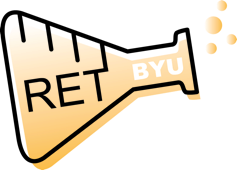 Applicant InformationApplicant InformationApplicant InformationApplicant InformationApplicant InformationApplicant InformationApplicant InformationApplicant InformationApplicant InformationApplicant InformationApplicant InformationApplicant InformationApplicant InformationApplicant InformationApplicant InformationLast NameLast NameFirstM.I.DateDateHome Street AddressHome Street AddressHome Street AddressApartment/Unit #Apartment/Unit #Apartment/Unit #CityStateZIPPhoneE-mail AddressE-mail AddressAre you a citizen of the United States?Are you a citizen of the United States?Are you a citizen of the United States?Are you a citizen of the United States?YES  NO  NO  If no, are you authorized to work in the U.S.?If no, are you authorized to work in the U.S.?If no, are you authorized to work in the U.S.?If no, are you authorized to work in the U.S.?If no, are you authorized to work in the U.S.?YES  YES  NO  Have you ever worked for BYU?Have you ever worked for BYU?Have you ever worked for BYU?Have you ever worked for BYU?YES  NO  NO  If so, when?If so, when?Have you ever been convicted of a felony?Have you ever been convicted of a felony?Have you ever been convicted of a felony?Have you ever been convicted of a felony?YES  NO  NO  If yes, explainIf yes, explainAre you available to participate in the entire RET program from June 4th – August 9th, 2018?Are you available to participate in the entire RET program from June 4th – August 9th, 2018?Are you available to participate in the entire RET program from June 4th – August 9th, 2018?Are you available to participate in the entire RET program from June 4th – August 9th, 2018?YES  NO  NO  If no, explainIf no, explainAre you willing to follow the BYU Honor Code?Are you willing to follow the BYU Honor Code?Are you willing to follow the BYU Honor Code?Are you willing to follow the BYU Honor Code?YES  NO  NO  Failure to comply with the BYU Honor Code may result in your release from the RET program. More information can be found at honorcode.byu.edu.Failure to comply with the BYU Honor Code may result in your release from the RET program. More information can be found at honorcode.byu.edu.Failure to comply with the BYU Honor Code may result in your release from the RET program. More information can be found at honorcode.byu.edu.Failure to comply with the BYU Honor Code may result in your release from the RET program. More information can be found at honorcode.byu.edu.Failure to comply with the BYU Honor Code may result in your release from the RET program. More information can be found at honorcode.byu.edu.Failure to comply with the BYU Honor Code may result in your release from the RET program. More information can be found at honorcode.byu.edu.Failure to comply with the BYU Honor Code may result in your release from the RET program. More information can be found at honorcode.byu.edu.Failure to comply with the BYU Honor Code may result in your release from the RET program. More information can be found at honorcode.byu.edu.EducationEducationEducationEducationEducationEducationEducationEducationEducationIf accepted to the RET program, official transcripts will be required for admission to BYU.If accepted to the RET program, official transcripts will be required for admission to BYU.If accepted to the RET program, official transcripts will be required for admission to BYU.If accepted to the RET program, official transcripts will be required for admission to BYU.If accepted to the RET program, official transcripts will be required for admission to BYU.If accepted to the RET program, official transcripts will be required for admission to BYU.If accepted to the RET program, official transcripts will be required for admission to BYU.If accepted to the RET program, official transcripts will be required for admission to BYU.If accepted to the RET program, official transcripts will be required for admission to BYU.CollegeAddressFromToDid you graduate?YES  NO  DegreeMastersAddressFromToDid you graduate?YES  NO  DegreeOtherAddressFromToDid you graduate?YES  NO  DegreeReferencesReferencesReferencesReferencesReferencesPlease list two professional references. One must be your current principal, and one must be a colleague. Please have your references send letters directly to ret@chem.byu.edu, including your name in the subject of the message. Please list two professional references. One must be your current principal, and one must be a colleague. Please have your references send letters directly to ret@chem.byu.edu, including your name in the subject of the message. Please list two professional references. One must be your current principal, and one must be a colleague. Please have your references send letters directly to ret@chem.byu.edu, including your name in the subject of the message. Please list two professional references. One must be your current principal, and one must be a colleague. Please have your references send letters directly to ret@chem.byu.edu, including your name in the subject of the message. Please list two professional references. One must be your current principal, and one must be a colleague. Please have your references send letters directly to ret@chem.byu.edu, including your name in the subject of the message. Full NameRelationshipRelationshipSchoolPhoneAddressFull NameRelationshipRelationshipCompanyPhoneAddressCurrent EmploymentCurrent EmploymentCurrent EmploymentCurrent EmploymentCurrent EmploymentCurrent EmploymentCurrent EmploymentCurrent EmploymentCurrent EmploymentCurrent EmploymentCurrent EmploymentSchoolSchoolSchoolPhoneAddressAddressSupervisorSupervisorCourses TaughtCourses TaughtCourses TaughtCourses TaughtLeadership ExperiencesLeadership ExperiencesLeadership ExperiencesLeadership ExperiencesFromToStudent Population/ DemographicsPrevious EmploymentPrevious EmploymentPrevious EmploymentPrevious EmploymentPrevious EmploymentPrevious EmploymentPrevious EmploymentPrevious EmploymentPrevious EmploymentPrevious EmploymentPrevious EmploymentSchoolSchoolSchoolPhoneAddressAddressSupervisorSupervisorCourses TaughtCourses TaughtCourses TaughtCourses TaughtLeadership ExperiencesLeadership ExperiencesLeadership ExperiencesLeadership ExperiencesFromToStudent Population/ DemographicsPrevious EmploymentPrevious EmploymentPrevious EmploymentPrevious EmploymentPrevious EmploymentPrevious EmploymentPrevious EmploymentPrevious EmploymentPrevious EmploymentPrevious EmploymentPrevious EmploymentSchoolSchoolSchoolPhoneAddressAddressSupervisorSupervisorCourses TaughtCourses TaughtCourses TaughtCourses TaughtLeadership ExperiencesLeadership ExperiencesLeadership ExperiencesLeadership ExperiencesFromToStudent Population/ DemographicsBackground and GoalsConcisely describe your background and your career and teaching goals (250 words).Concisely describe the student population you teach (150 words).What do you hope to gain from your participation in the RET program in Chemistry and Biochemistry at BYU (250 words)?Lab SelectionSelect your top three choices for research labs.1.2.3.Participating Labs: Professor Daniel Austin (http://www.chem.byu.edu/faculty/daniel-e-austin/)Professor Ken Christensen (http://www.chem.byu.edu/faculty/kenneth-a-christensen/)Professor David Dearden (http://www.chem.byu.edu/faculty/david-v-dearden/)Professor Daniel Ess (http://www.chem.byu.edu/faculty/daniel-h-ess/)Professor Jaron Hansen (http://www.chem.byu.edu/faculty/jaron-c-hansen/)Professor Roger Harrison (http://www.chem.byu.edu/faculty/roger-g-harrison/)Professor Jeremy Johnson (http://www.chem.byu.edu/faculty/jeremy-a-johnson/)Professor Matthew Linford (http://www.chem.byu.edu/faculty/matthew-r-linford/)Professor John Price (http://www.chem.byu.edu/faculty/john-c-price/)Professor Paul Savage (http://www.chem.byu.edu/faculty/paul-b-savage/)Professor Kara Stowers (http://www.chem.byu.edu/faculty/kara-stowers/)Professor Brian Woodfield (http://www.chem.byu.edu/faculty/brian-f-woodfield/)Professor Adam Woolley (http://www.chem.byu.edu/faculty/adam-t-woolley/)Disclaimer and SignatureDisclaimer and SignatureDisclaimer and SignatureDisclaimer and SignatureI certify that my answers are true and complete to the best of my knowledge. If this application leads to employment, I understand that false or misleading information in my application or interview 
may result in my release.I certify that my answers are true and complete to the best of my knowledge. If this application leads to employment, I understand that false or misleading information in my application or interview 
may result in my release.I certify that my answers are true and complete to the best of my knowledge. If this application leads to employment, I understand that false or misleading information in my application or interview 
may result in my release.I certify that my answers are true and complete to the best of my knowledge. If this application leads to employment, I understand that false or misleading information in my application or interview 
may result in my release.Signature:(type name for electronic signature)Date: